ОТЧЕТ 
о проведении урока физикив центре «Точка роста»в МБОУ СОШ п. Притеречного4 марта 2024 года. 	4 марта 2024 г. в МБОУ СОШ п. Притеречного в центре «Точка роста» прошел урок физики в 8 классе по теме: «Нагревание проводников электрическим током. Закон Джоуля-Ленца» с использованием  цифровой лаборатории Releon с датчиками тока и температуры. Лабораторное оборудование по изучению закона Джоуля-Ленца позволило в доступной и наглядной форме изучить новый материал, способствовало развитию интереса учащихся к учению, к изучаемому предмету, к окружающим физическим явлениям.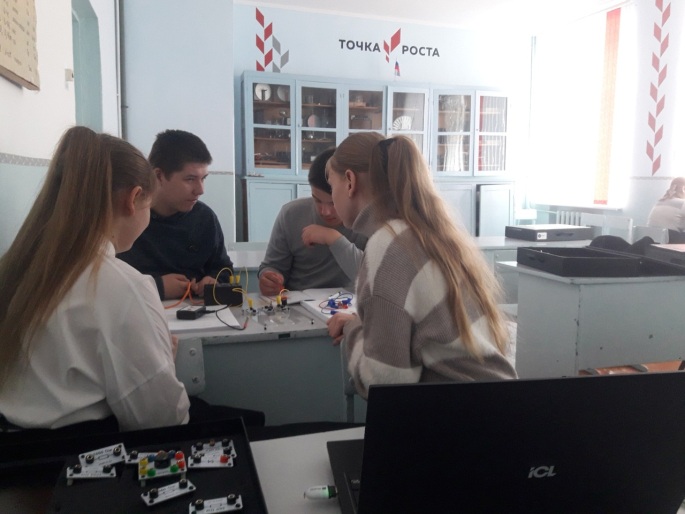 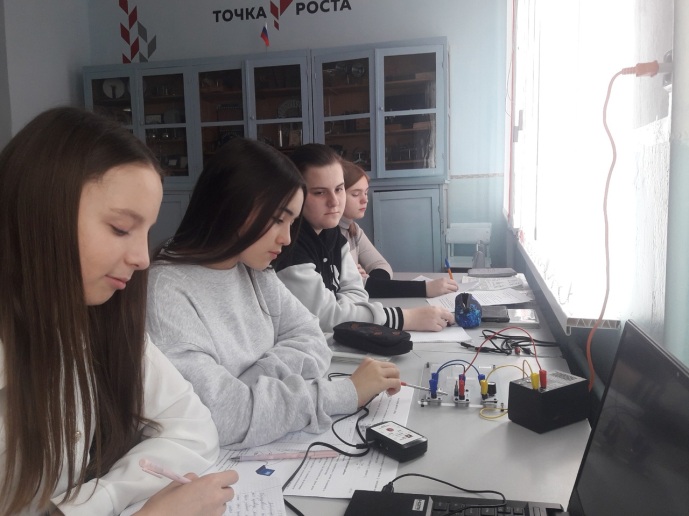 